РОССИЙСКАЯ ФЕДЕРАЦИЯИркутская область Черемховский районУзколугское муниципальное образованиеДУМАР Е Ш Е Н И Еот 27.05.2022 № 36                                                   О внесении изменений и дополнений в Решение Думы от 30 декабря 2021 года № 15 «О бюджете Узколугского сельского поселения на 2022 год и плановый период 2023-2024 годов»Руководствуясь Бюджетным кодексом Российской Федерации, статьями 14, 35, 52, 53, 55, 57-60 Федерального закона от 06.10.2003 № 131-ФЗ «Об общих принципах организации местного самоуправления в Российской Федерации»,  Законом Иркутской области от 22.10.2013 г. № 74-ОЗ «О межбюджетных трансфертах и нормативах отчислений доходов в местные бюджеты»; Положением о бюджетном процессе в Узколугском муниципальном образовании, утвержденным решением Думы Узколугского муниципального образования от 16.06.2016 № 117, руководствуясь статьями 32, 43 Устава Узколугского муниципального образования, Дума Узколугского муниципального образования решила:1. Внести в решение Думы Узколугского сельского поселения от 30.12.2021 года № 15 «О бюджете Узколугского сельского поселения на 2022 и плановый период 2023-2024 годов» (с изменениями от 28.01.2022 № 16, от 15.02.2022 № 18, от 29.04.2022 № 30) следующие изменения:        2. Приложения № 3,5,7,9 к решению Думы Узколугского сельского поселения от 30.12.2021 г.  № 15 изложить в редакции приложений № 1,2,3,4.        3. Администрации Узколугского сельского поселения:    3.1.    опубликовать настоящее решение в издании «Узколугский вестник»;        3.2.  внести в оригинал решения Думы Узколугского сельского поселения от 30.12.2021 № 15 «О бюджете Узколугского сельского поселения на 2022 год и плановый период 2023-2024 годов» информационную справку о дате внесения в него изменений настоящим решением.4. Настоящее Решение вступает в силу со дня его официального опубликования.5. Контроль за исполнением настоящего решения возложить на главу Узколугского сельского поселения О.В. Гоберштейн.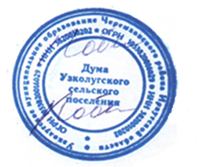 Председатель Думы Узколугского сельского поселения					О.В. Гоберштейн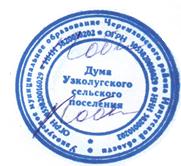 Глава АдминистрацииУзколугского сельского поселения					О.В. ГоберштейнПриложение № 1к решению Думы Узколугского сельского поселения от 27.05.2022 № 36Приложение № 3к решению Думы Узколугскогосельского поселенияот 30.12.2021 № 15Приложение № 2к решению Думы Узколугского сельского поселения от 27.05.2022 № 36Приложение № 5к решению Думы Узколугского сельского поселенияот 30.12.2021 № 15Приложение № 3к решению Думы Узколугского сельского поселения от 27.05.2022 № 36Приложение № 7к решению Думы Узколугскогосельского поселенияот 30.12.2021 № 15Распределение бюджетных ассигнований по разделам, подразделам, целевым статьям и группам видов расходов классификации расходов бюджетов в ведомственной структуре расходов бюджета Узколугского сельского поселения на 2022 годПриложение № 4к решению Думы Узколугского сельского поселения от 27.05.2022 № 36Приложение № 9к решению Думы Узколугского сельского поселенияот 30.12.2021 № 15Распределение бюджетных ассигнований по разделам, подразделам классификации расходов бюджетов Узколугского сельского поселения  на 2022 годРаспределение бюджетных ассигнований по разделам, подразделам классификации расходов бюджетов Узколугского сельского поселения  на 2022 годРаспределение бюджетных ассигнований по разделам, подразделам классификации расходов бюджетов Узколугского сельского поселения  на 2022 годРаспределение бюджетных ассигнований по разделам, подразделам классификации расходов бюджетов Узколугского сельского поселения  на 2022 годНаименование показателяКодКодсумма, тыс. руб.Наименование показателяразделаподразделасумма, тыс. руб.1234Общегосударственные вопросы013881,9Функционирование высшего должностного лица субъекта Российской Федерации и органа местного самоуправления0102551,7Функционирование Правительства Российской Федерации, высших исполнительных органов государственной власти субъектов Российской Федерации, местных администраций 01043116,8Обеспечение проведения выборов и референдумов0107193,4Резервные фонды011120,0Национальная оборона02146,8Мобилизационная и вневойсковая подготовка0203146,8Национальной безопасности и правоохранительной деятельности03721,6Другие вопросы в области национальной безопасности и правоохранительной деятельности0314721,6Национальная экономика04613,6Дорожное хозяйство0409583,6Другие вопросы в области национальной экономики041230,0Жилищно-коммунальное хозяйство053984,2Коммунальное хозяйство0502347,7Благоустройство05033636,5Образование0720,0Профессиональная подготовка, переподготовка и повышение квалификации070520,0Культура, кинематография083475,9Культура08013475,9Социальная политика10156,1Пенсионное обеспечение1001156,1Физическая культура и спорт111277,3Физическая культура и спорт11011277,3Межбюджетные трансферты общего характера бюджетам субъектов Российской Федерации и муниципальных образований14130,8Прочие межбюджетные трансферты общего характера 1403130,8ВСЕГО РАСХОДОВВСЕГО РАСХОДОВВСЕГО РАСХОДОВ14408,2Распределение бюджетных ассигнований по разделам, подразделам, целевым статьям и группам видов расходов классификации расходов бюджетов на 2022 годРаспределение бюджетных ассигнований по разделам, подразделам, целевым статьям и группам видов расходов классификации расходов бюджетов на 2022 годРаспределение бюджетных ассигнований по разделам, подразделам, целевым статьям и группам видов расходов классификации расходов бюджетов на 2022 годРаспределение бюджетных ассигнований по разделам, подразделам, целевым статьям и группам видов расходов классификации расходов бюджетов на 2022 годРаспределение бюджетных ассигнований по разделам, подразделам, целевым статьям и группам видов расходов классификации расходов бюджетов на 2022 годРаспределение бюджетных ассигнований по разделам, подразделам, целевым статьям и группам видов расходов классификации расходов бюджетов на 2022 годРаспределение бюджетных ассигнований по разделам, подразделам, целевым статьям и группам видов расходов классификации расходов бюджетов на 2022 годРаспределение бюджетных ассигнований по разделам, подразделам, целевым статьям и группам видов расходов классификации расходов бюджетов на 2022 годРаспределение бюджетных ассигнований по разделам, подразделам, целевым статьям и группам видов расходов классификации расходов бюджетов на 2022 годРаспределение бюджетных ассигнований по разделам, подразделам, целевым статьям и группам видов расходов классификации расходов бюджетов на 2022 годРаспределение бюджетных ассигнований по разделам, подразделам, целевым статьям и группам видов расходов классификации расходов бюджетов на 2022 годРаспределение бюджетных ассигнований по разделам, подразделам, целевым статьям и группам видов расходов классификации расходов бюджетов на 2022 годНаименование показателяКодКодКодКодСумма, тыс. руб.Наименование показателяразделаподразделацелевой статьивида расходовСумма, тыс. руб.123456Общегосударственные вопросы013881,9Функционирование высшего должностного лица субъекта Российской Федерации и муниципального образования0102551,7Обеспечение деятельности органов местного самоуправления01020200000000551,7Материально-техническое и финансовое обеспечение деятельности органов местного самоуправления01020210000000551,7Местная администрация01020210200000551,7Финансовое обеспечение  выполнения функций  муниципальных органов01020210220190551,7Расходы на выплаты персоналу в целях обеспечения выполнения функций государственными (муниципальными) органами, казенными учреждениями, органами управления государственными внебюджетными фондами01020210220190100551,7Функционирование Правительства Российской Федерации, высших исполнительных органов государственной власти субъектов Российской Федерации, местных администраций01043116,8Обеспечение деятельности органов местного самоуправления010402000000003099,0Материально-техническое и финансовое обеспечение деятельности органов местного самоуправления010402100000003099,0Осуществление отдельных областных государственных полномочий010402101000000,7Определение перечня должностных лиц органов местного самоуправления, уполномоченных составлять протоколы об административных правонарушениях, предусмотренных отдельными законами Иркутской области об административной ответственности010402101731500,7Закупка товаров, работ и услуг для обеспечения государственных (муниципальных) нужд010402101731502000,7Местная администрация010402102000003098,3Финансовое обеспечение  выполнения функций  муниципальных органов010402102201903098,3  Расходы на выплаты персоналу в целях обеспечения выполнения функций государственными (муниципальными) органами, казенными учреждениями, органами управления государственными внебюджетными фондами010402102201901002655,8Закупка товаров, работ и услуг для обеспечения государственных (муниципальных) нужд01040210220190200440,0 Иные бюджетные ассигнования010402102201908002,5Муниципальная программа «Снижение рисков и смягчения последствий чрезвычайных ситуаций природного и техногенного характера, обеспечение пожарной безопасности, безопасности на водных объектах на территории Узколугского  муниципального образования в 2020-2022 годах»0104860000000017,8Обеспечение надежной защиты населения и территорий Узколугского муниципального образования от последствий ЧС0104860010000017,8Заключение договоров на обслуживание автоматической пожарной сигнализации и ежеквартальная абонентская плата за обслуживание0104860011700116,8Закупка товаров, работ и услуг для государственных (муниципальных) нужд0104860011700120016,8Приобретение (перезарядка) огнетушителей010486001170031,0Закупка товаров, работ и услуг для государственных (муниципальных) нужд010486001170032001,0Обеспечение проведения выборов и референдумов0107193,4Организационное и материально-техническое обеспечение подготовки и проведения муниципальных выборов и референдумов01070300000000193,4Выполнение функций в области проведения выборов и референдумов01070310000000193,4Проведение выборов главы муниципального образования01070310100000193,4Финансовое обеспечение подготовки и проведения выборов01070310110210193,4Иные бюджетные ассигнования01070310110210800193,4Резервные фонды011120,0Осуществление отдельных полномочий по учету средств резервного фонда0111050000000020,0Резервные фонды местных администраций0111050010000020,0Резервный фонд администрации Узколугского поселения0111050011040020,0Иные бюджетные ассигнования0111050011040080020,0Национальная оборона02146,8Мобилизационная и вневойсковая подготовка0203146,8Обеспечение деятельности органов местного самоуправления02030200000000146,8Материально-техническое и финансовое обеспечение деятельности органов местного самоуправления02030210000000146,8Осуществление отдельных областных государственных полномочий02030210100000146,8Субвенции на осуществление первичного воинского учета на территориях, где отсутствуют военные комиссариаты02030210151180142,8Расходы на выплаты персоналу в целях обеспечения выполнения функций государственными (муниципальными) органами, казенными учреждениями, органами управления государственными внебюджетными фондами02030210151180100142,8Финансовое обеспечение  выполнения функций  муниципальных органов020302102201904,0Расходы на выплаты персоналу в целях обеспечения выполнения функций государственными (муниципальными) органами, казенными учреждениями, органами управления государственными внебюджетными фондами020302102201901004,0Национальная безопасность и правоохранительная деятельность03721,6Другие вопросы в области национальной безопасности и правоохранительной деятельности0314721,6Муниципальная программа «Снижение рисков и смягчения последствий чрезвычайных ситуаций природного и техногенного характера, обеспечение пожарной безопасности, безопасности на водных объектах на территории Узколугского муниципального образования в 2020-2022 годах»03148600000000721,6Обеспечение надежной защиты населения и территорий Узколугского муниципального образования от последствий ЧС0314860010000041,6Приобретение и установка пожарных извещателей (в подведомственных объектах и в местах проживания семей, находящихся в социально опасном положении)0314860011700210,0Закупка товаров, работ и услуг для государственных (муниципальных) нужд0314860011700220010,0Создание минерализованных полос, исключающих возможность перехода огня от лесных и полевых (степных) пожаров на населённый пункт0314860011700514,6Закупка товаров, работ и услуг для обеспечения государственных (муниципальных) нужд03148600117005 20014,6Приобретение средств пожаротушения03148600117006 20015,0Закупка товаров, работ и услуг для обеспечения государственных (муниципальных) нужд03148600117006 20015,0Материальное стимулирование членов добровольных пожарных формирований031486001170071,0Социальное обеспечение и иные выплаты населению031486001170073001,0Приобретение и установка указателей «Забор воды»031486001170080,5Закупка товаров, работ и услуг для обеспечения государственных (муниципальных) нужд031486001170082000,5Разработка, изготовление и распространение (инструктирование население) печатной продукции по правилам по пожарной безопасности в быту и в лесах031486001170092000,5Разработка, изготовление и распространение (инструктирование население) печатной продукции по правилам по пожарной безопасности в быту и в лесах031486001170092000,5Разработка, изготовление и распространение (инструктирование население) печатной продукции по правилам по пожарной безопасности в быту и в лесах031486001170092000,5Закупка товаров, работ и услуг для обеспечения государственных (муниципальных) нужд031486001170090,5Защита населения и территорий от чрезвычайных ситуаций природного и техногенного характера03148600300000200680,0Оборудование населенных пунктов Узколугского муниципального образования оконечными устройствами и подключению их к местной автоматизированной системе централизованного оповещения гражданской обороны  03148600317011680,0Закупка товаров, работ и услуг для обеспечения государственных (муниципальных) нужд03148600317011200680,0Национальная экономика04613,6Дорожное хозяйство (дорожные фонды)0409583,6Муниципальная программа «Развитие дорожного хозяйства на территории Узколугского сельского поселения на 2022-2024 годы»04098900000000583,6Обеспечение сохранности автомобильных дорог общего пользования местного значения путем выполнения ремонтных  и эксплуатационных работ04098900100000380,2Ремонт и содержание автомобильных дорог  общего пользования местного значения04098900189001380,2Закупка товаров, работ и услуг для обеспечения государственных (муниципальных) нужд04098900189001200380,2Обеспечение безопасности дорожного движения на автомобильных дорогах  общего пользования местного значения04098900200000123,4Организация уличного освещения0409890028900279,4Закупка товаров, работ и услуг для обеспечения государственных (муниципальных) нужд0409890028900220079,4Приобретение дорожных знаков0409890028900344,0Закупка товаров, работ и услуг для обеспечения государственных (муниципальных) нужд0409890028900320044,0Осуществление иных мероприятий в отношении автомобильных дорог общего пользования 0409 890030000080,0Проведение оценки и диагностики технического состояния автомобильных дорог общего пользования местного значения Узколугского сельского поселения 0409890038900480,0Закупка товаров, работ и услуг для обеспечения государственных (муниципальных) нужд0409890038900420080,0Другие вопросы в области национальной экономики041230,0Градостроительная деятельность Узколугского сельского поселения, мероприятия по землеустройству0412340000000030,0Мероприятия в области градостроительной деятельности0412340010000030,0Актуализация документов территориального планирования0412340011092030,0Закупка товаров, работ и услуг для обеспечения государственных (муниципальных) нужд0412340011092020030,0Жилищно-коммунальное хозяйство053984,2Коммунальное хозяйство0502347,7Деятельность в области жилищно-коммунального хозяйства05023500000000258,0Деятельность в области жилищно-коммунального хозяйства05023500000000258,0Организация электро-, тепло- и водоснабжения населения, водоотведения в границах поселения05023500200000258,0Расходы, связанные с водоснабжением населения05023500211200258,0Закупка товаров, работ и услуг для обеспечения государственных (муниципальных) нужд05023500211200200258,0Муниципальная программа «Чистая вода на 2019-2022 годы»0502960000000089,7Обеспечение населения и учреждений социальной сферы качественной питьевой водой0502960170000089,7Приобретение специализированной техники (автоцистерна) для подвоза питьевой воды0502960170000489,7Закупка товаров, работ и услуг для государственных (муниципальных) нужд0502960170000420089,7Благоустройство05033636,5Деятельность в области жилищно-коммунального хозяйства050335000000003636,5Деятельность в области благоустройства территории муниципального образования050335003000003636,5Уличное освещение0503350031200020,0Закупка товаров, работ и услуг для обеспечения государственных (муниципальных) нужд0503350031200020020,0Прочие мероприятия по благоустройству  поселений05033500312400522,0Закупка товаров, работ и услуг для обеспечения государственных (муниципальных) нужд05033500312400200522,0Реализация мероприятий перечня проектов народных инициатив050335003S2370412,4Закупка товаров, работ и услуг для обеспечения государственных (муниципальных) нужд050335003S2370200412,4 Реализация общественно значимых проектов по благоустройству сельских территорий в рамках обеспечения комплексного развития сельских территорий050335003S23702682,1Закупка товаров, работ и услуг для обеспечения государственных (муниципальных) нужд050335003S23702002682,1Образование0720,0Профессиональная подготовка, переподготовка и повышение квалификации070520,0Подготовка (повышение квалификации) кадров0705430000000011,0Повышение качества подготовки и уровня квалификации кадров0705430010000011,0Организация повышения квалификации выборных должностных лиц местного самоуправления, муниципальных служащих и работников муниципальных учреждений0705430011300011,0Муниципальная программа «Развитие культуры в Узколугском сельском поселении на 2020-2022 годы»070570000000003,0Создание условий для улучшения качества услуг предоставляемых учреждениями культуры населению070570002000003,0Обеспечение условий для повышения профессионального уровня работников культуры070570002170063,0Закупка товаров, работ и услуг для государственных (муниципальных) нужд070570002170062003,0Муниципальная программа «Снижение рисков и смягчения последствий чрезвычайных ситуаций природного и техногенного характера, обеспечение пожарной безопасности, безопасности на водных объектах на территории Узколугского муниципального образования в 2020-2022 годах»070586000000006,0Обеспечение надежной защиты населения и территорий Узколугского муниципального образования от последствий ЧС070586001000003,0Прохождение курсов пожарно-технического минимума для руководителей и ответственных за пожарную безопасность070586001170043,0Закупка товаров, работ и услуг для государственных (муниципальных) нужд070586001170042003,0Защита населения и территорий от чрезвычайных ситуаций природного и техногенного характера070586003000003,0Прохождение курсов повышения квалификации должностными лицами в учебно-методических центрах070586003170103,0Закупка товаров, работ и услуг для государственных (муниципальных) нужд070586003170102003,0Культура, кинематография083175,9Культура08013175,9Деятельность в области культуры080140000000001812,2Организация досуга и обеспечение жителей поселения услугами организаций культуры080140001000001812,2Расходы на обеспечение деятельности муниципальных учреждений080140001202901812,2Расходы на выплаты персоналу в целях обеспечения выполнения функций государственными (муниципальными) органами, казенными учреждениями, органами управления государственными внебюджетными фондами080140001202901001 602,3  Закупка товаров, работ и услуг для обеспечения государственных (муниципальных) нужд08014000120290200208,9  Иные бюджетные ассигнования080140001202908001,0Муниципальная программа «Развитие культуры в Узколугском сельском поселении на 2020-2022 годы»080170000000001354,7  Обеспечение функционирования учреждений культуры080170001000001373,2  Строительство Дома культуры в с. Узкий Луг080170001170021350,1  Капитальные вложения в объекты государственной (муниципальной) собственности080170001170024001550,1  Обеспечение соответствия учреждений культуры требованиям действующего законодательства0801700011700323,1  Закупка товаров, работ и услуг для государственных (муниципальных) нужд0801700011700320023,1  Создание условий для улучшения качества услуг, предоставляемых учреждениями культуры населению0801700020000081,5  Обеспечение проведения праздничных, памятных, иных культурно-массовых мероприятий0801700021700417,5  Закупка товаров, работ и услуг для государственных (муниципальных) нужд0801700021700420017,5  Улучшение материально-технического обеспечения0801700021700564,0  Закупка товаров, работ и услуг для государственных (муниципальных) нужд0801700021700520064,0  Муниципальная программа «Снижение рисков и смягчения последствий чрезвычайных ситуаций природного и техногенного характера, обеспечение пожарной безопасности, безопасности на водных объектах на территории Узколугского муниципального образования в 2020-2022 годах»080186000000009,0  Обеспечение надежной защиты населения и территорий Узколугского муниципального образования от последствий ЧС080186001000009,0  Заключение договоров на обслуживание автоматической пожарной сигнализации и ежеквартальная абонентская плата за обслуживание080186001170018,0  Закупка товаров, работ и услуг для государственных (муниципальных) нужд080186001170012008,0  Приобретение (перезарядка) огнетушителей080186001170031,0  Закупка товаров, работ и услуг для государственных (муниципальных) нужд080186001170032001,0  Социальная политика10156,1Пенсионное обеспечение1001156,1Деятельность в области дополнительного пенсионного обеспечения10014900000000156,1Доплаты к пенсиям, дополнительное пенсионное обеспечение10014900100000156,1Выплата пенсии за выслугу лет гражданам, замещающим должности муниципальной службы в органах местного самоуправления, ежемесячной доплаты к трудовой пенсии выборным лицам администрации10014900114000156,1Социальное обеспечение и иные выплаты населению10014900114000300156,1Физическая культура и спорт111577,3Физическая культура и спорт11011577,3Деятельность в области физической культуры и спорта110153000000001577,3Обеспечение мероприятий в области физической культуры и спорта в муниципальном образовании110153001000001577,3Развитие физической культуры и массового спорта, организация проведения официальных физкультурно-оздоровительных и спортивных мероприятий поселения11015300116000431,0Закупка товаров, работ и услуг для государственных (муниципальных) нужд11015300116000200431,0 Реализация общественно значимых проектов по благоустройству сельских территорий в рамках обеспечения комплексного развития сельских территорий110153001S28701146,3Закупка товаров, работ и услуг для обеспечения государственных (муниципальных) нужд110153001S28702001146,3Межбюджетные трансферты общего характера бюджетам бюджетной системы Российской Федерации 130,8Прочие межбюджетные трансферты общего характера 1403130,8Предоставление межбюджетных трансфертов14035200000000130,8Межбюджетные трансферты бюджетам муниципальных районов из бюджетов поселений на осуществление части полномочий по решению вопросов местного значения в соответствии с заключенными соглашениями14035200100000130,8Межбюджетные трансферты на осуществление части полномочий поселения по исполнению бюджета1403520011510082,6Межбюджетные трансферты1403520011510050082,6Межбюджетные трансферты на осуществление полномочий поселения по осуществлению внешнего муниципального финансового контроля1403520011520011,3Межбюджетные трансферты1403520011520050011,3Межбюджетные трансферты на осуществление части полномочий по ЖКХ1403520011530036,9Межбюджетные трансферты1403520011530050036,9ВСЕГО РАСХОДОВВСЕГО РАСХОДОВВСЕГО РАСХОДОВВСЕГО РАСХОДОВВСЕГО РАСХОДОВ14408,2Наименование показателяК О Д Ы классификации расходов бюджетовК О Д Ы классификации расходов бюджетовК О Д Ы классификации расходов бюджетовК О Д Ы классификации расходов бюджетовК О Д Ы классификации расходов бюджетовК О Д Ы классификации расходов бюджетовсуммасуммаНаименование показателяглавный распорядительразделподразделцелевая статьявид расхода2022202212345677Общегосударственные вопросы950013881,93881,9Функционирование высшего должностного лица субъекта Российской Федерации и муниципального образования9500102551,7551,7Обеспечение деятельности органов местного самоуправления95001020200000000551,7551,7Материально-техническое и финансовое обеспечение деятельности органов местного самоуправления95001020210000000551,7551,7Местная администрация95001020210200000551,7551,7Финансовой обеспечение  выполнения функций  муниципальных органов95001020210220190551,7551,7Расходы на выплаты персоналу в целях обеспечения выполнения функций государственными (муниципальными) органами, казенными учреждениями, органами управления государственными внебюджетными фондами95001020210220190100551,7551,7Функционирование Правительства Российской Федерации, высших исполнительных органов государственной власти субъектов Российской Федерации, местных администраций95001043116,83116,8Обеспечение деятельности органов местного самоуправления950010402000000003099,03099,0Материально-техническое и финансовое обеспечение деятельности органов местного самоуправления950010402100000003099,03099,0Осуществление отдельных областных государственных полномочий950010402101000000,70,7Определение перечня должностных лиц органов местного самоуправления, уполномоченных составлять протоколы об административных правонарушениях, предусмотренных отдельными законами Иркутской области об административной ответственности950010402101731500,70,7Закупка товаров, работ и услуг для обеспечения государственных (муниципальных) нужд950010402101731502000,70,7Местная администрация950010402102000003098,33098,3Финансовой обеспечение  выполнения функций  муниципальных органов950010402102201903098,3  3098,3  Расходы на выплаты персоналу в целях обеспечения выполнения функций государственными (муниципальными) органами, казенными учреждениями, органами управления государственными внебюджетными фондами950010402102201901002655,82655,8Закупка товаров, работ и услуг для обеспечения государственных (муниципальных) нужд95001040210220190200440,0 440,0 Иные бюджетные ассигнования950010402102201908002,52,5Муниципальная программа «Снижение рисков и смягчения последствий чрезвычайных ситуаций природного и техногенного характера, обеспечение пожарной безопасности, безопасности на водных объектах на территории Узколугского  муниципального образования в 2020-2022 годах»9500104860000000017,817,8Обеспечение надежной защиты населения и территорий Узколугского муниципального образования от последствий ЧС9500104860010000017,817,8Заключение договоров на обслуживание автоматической пожарной сигнализации и ежеквартальная абонентская плата за обслуживание9500104860011700116,816,8Закупка товаров, работ и услуг для государственных (муниципальных) нужд9500104860011700120016,816,8Приобретение (перезарядка) огнетушителей950010486001170031,01,0Закупка товаров, работ и услуг для государственных (муниципальных) нужд950010486001170032001,01,0Обеспечение проведения выборов и референдумов9500107193,4193,4Организационное и материально-техническое обеспечение подготовки и проведения муниципальных выборов и референдумов95001070300000000193,4193,4Выполнение функций в области проведения выборов и референдумов95001070310000000193,4193,4Проведение выборов главы муниципального образования95001070310100000193,4193,4Финансовое обеспечение подготовки и проведения выборов95001070310110210193,4193,4Иные бюджетные ассигнования95001070310110210800193,4193,4Резервные фонды950011120,020,0Осуществление отдельных полномочий по учету средств резервного фонда9500111050000000020,020,0Резервные фонды местных администраций9500111050010000020,020,0Резервный фонд администрации Узколугского поселения9500111050011040020,020,0Иные бюджетные ассигнования9500111050011040080020,020,0Национальная оборона95002146,8146,8Мобилизационная и вневойсковая подготовка9500203146,8146,8Обеспечение деятельности органов местного самоуправления95002030200000000146,8146,8Материально-техническое и финансовое обеспечение деятельности органов местного самоуправления95002030210000000146,8146,8Осуществление отдельных областных государственных полномочий95002030210100000146,8146,8Субвенции на осуществление первичного воинского учета на территориях, где отсутствуют военные комиссариаты95002030210151180142,8142,8Расходы на выплаты персоналу в целях обеспечения выполнения функций государственными (муниципальными) органами, казенными учреждениями, органами управления государственными внебюджетными фондами95002030210151180100142,8142,8Финансовое обеспечение  выполнения функций  муниципальных органов950020302102201904,04,0Расходы на выплаты персоналу в целях обеспечения выполнения функций государственными (муниципальными) органами, казенными учреждениями, органами управления государственными внебюджетными фондами950020302102201901004,04,0Национальная безопасность и правоохранительная деятельность95003721,6721,6Другие вопросы в области национальной безопасности и правоохранительной деятельности9500314721,6721,6Муниципальная программа «Снижение рисков и смягчения последствий чрезвычайных ситуаций природного и техногенного характера, обеспечение пожарной безопасности, безопасности на водных объектах на территории Узколугского муниципального образования в 2020-2022 годах»95003148600000000721,6721,6Обеспечение надежной защиты населения и территорий Узколугского муниципального образования от последствий ЧС9500314860010000041,641,6Приобретение и установка пожарных извещателей (в подведомственных объектах и в местах проживания семей, находящихся в социально опасном положении)9500314860011700210,010,0Закупка товаров, работ и услуг для государственных (муниципальных) нужд9500314860011700220010,010,0Создание минерализованных полос, исключающих возможность перехода огня от лесных и полевых (степных) пожаров на населённый пункт9500314860011700514,614,6Закупка товаров, работ и услуг для обеспечения государственных (муниципальных) нужд95003148600117005200 14,614,6Приобретение средств пожаротушения9500314860011700615,015,0Закупка товаров, работ и услуг для обеспечения государственных (муниципальных) нужд9500314860011700620015,015,0Материальное стимулирование членов добровольных пожарных формирований950031486001170071,01,0Социальное обеспечение и иные выплаты населению950031486001170073001,01,0Приобретение и установка указателей «Забор воды»950031486001170080,50,5Закупка товаров, работ и услуг для обеспечения государственных (муниципальных) нужд950031486001170082000,50,5Разработка, изготовление и распространение (инструктирование население) печатной продукции по правилам по пожарной безопасности в быту и в лесах950031486001170090,50,5Закупка товаров, работ и услуг для обеспечения государственных (муниципальных) нужд950031486001170092000,50,5Защита населения и территорий от чрезвычайных ситуаций природного и техногенного характера9500314860030000680,0680,0Оборудование населенных пунктов Узколугского муниципального образования оконечными устройствами и подключению их к местной автоматизированной системе централизованного оповещения гражданской обороны  95003148600317011680,0680,0Закупка товаров, работ и услуг для обеспечения государственных (муниципальных) нужд95003148600317011200680,0680,0Национальная экономика95004613,6613,6Дорожное хозяйство (дорожные фонды)9500409583,6583,6Муниципальная программа «Развитие дорожного хозяйства на территории Узколугского сельского поселения на 2022-2024 годы»95004098900000000583,6583,6Обеспечение сохранности автомобильных дорог общего пользования местного значения путем выполнения ремонтных  и эксплуатационных работ95004098900100000380,2380,2Ремонт и содержание автомобильных дорог  общего пользования местного значения95004098900189001380,2380,2Закупка товаров, работ и услуг для обеспечения государственных (муниципальных) нужд95004098900189001200380,2380,2Обеспечение безопасности дорожного движения на автомобильных дорогах  общего пользования местного значения95004098900200000123,4123,4Организация уличного освещения9500409890028900279,479,4Закупка товаров, работ и услуг для обеспечения государственных (муниципальных) нужд9500409890028900220079,479,4Приобретение дорожных знаков9500409089002800344,044,0Закупка товаров, работ и услуг для обеспечения государственных (муниципальных) нужд9500409089002800320044,044,0Осуществление иных мероприятий в отношении автомобильных дорог общего пользования 9500409890030000080,080,0Проведение оценки и диагностики технического состояния автомобильных дорог общего пользования местного значения Узколугского сельского поселения 9500409890038900480,080,0Закупка товаров, работ и услуг для обеспечения государственных (муниципальных) нужд9500409890038900420080,080,0Другие вопросы в области национальной экономики950041230,030,0Градостроительная деятельность Узколугского сельского поселения, мероприятия по землеустройству9500412340000000030,030,0Мероприятия в области градостроительной деятельности9500412340010000030,030,0Актуализация документов территориального планирования9500412340011092030,030,0Закупка товаров, работ и услуг для обеспечения государственных (муниципальных) нужд9500412340011092020030,030,0Жилищно-коммунальное хозяйство950053984,23984,2Коммунальное хозяйство9500502347,7347,7Деятельность в области жилищно-коммунального хозяйства95005023500000000258,0258,0Организация электро-, тепло- и водоснабжения населения, водоотведения в границах поселения95005023500200000258,0258,0Расходы, связанные с водоснабжением населения95005023500211200258,0258,0Закупка товаров, работ и услуг для обеспечения государственных (муниципальных) нужд95005023500211200200258,0258,0Муниципальная программа «Чистая вода на 2019-2024 годы»95005029600000000258,0258,0Обеспечение населения и учреждений социальной сферы качественной питьевой водой9500502960170000089,789,7Приобретение специализированной техники (автоцистерна) для подвоза питьевой воды9500502960170000489,789,7Закупка товаров, работ и услуг для государственных (муниципальных) нужд9500502960170000420089,789,7Благоустройство95005033636,53636,5Деятельность в области жилищно-коммунального хозяйства950050335000000003636,53636,5Деятельность в области благоустройства территории муниципального образования950050335003000003636,53636,5Уличное освещение9500503350031200020,020,0Закупка товаров, работ и услуг для обеспечения государственных (муниципальных) нужд9500503350031200020020,020,0Прочие мероприятия по благоустройству  поселений95005033500312400522,0522,0Закупка товаров, работ и услуг для обеспечения государственных (муниципальных) нужд95005033500312400200522,0522,0Реализация мероприятий перечня проектов народных инициатив950050335003S2370412,4412,4Закупка товаров, работ и услуг для обеспечения государственных (муниципальных) нужд950050335003S2370200412,4412,4 Реализация общественно значимых проектов по благоустройству сельских территорий в рамках обеспечения комплексного развития сельских территорий950050335003S23702682,12682,1Закупка товаров, работ и услуг для обеспечения государственных (муниципальных) нужд950050335003S23702002682,12682,1Образование9500720,020,0Профессиональная подготовка, переподготовка и повышение квалификации950070520,020,0Подготовка (повышение квалификации) кадров9500705430000000011,011,0Повышение качества подготовки и уровня квалификации кадров9500705430010000011,011,0Организация повышения квалификации выборных должностных лиц местного самоуправления, муниципальных служащих и работников муниципальных учреждений9500705430011300011,011,0Муниципальная программа «Развитие культуры в Узколугском сельском поселении на 2020-2022 годы»950070570000000003,03,0Создание условий для улучшения качества услуг предоставляемых учреждениями культуры населению950070570002000003,03,0Обеспечение условий для повышения профессионального уровня работников культуры950070570002170063,03,0Закупка товаров, работ и услуг для государственных (муниципальных) нужд950070570002170062003,03,0Муниципальная программа «Снижение рисков и смягчения последствий чрезвычайных ситуаций природного и техногенного характера, обеспечение пожарной безопасности, безопасности на водных объектах на территории Узколугского муниципального образования в 2020-2022 годах»950070586000000006,06,0Обеспечение надежной защиты населения и территорий Узколугского муниципального образования от последствий ЧС950070586001000003,03,0Прохождение курсов пожарно-технического минимума для руководителей и ответственных за пожарную безопасность950070586001170043,03,0Закупка товаров, работ и услуг для государственных (муниципальных) нужд950070586001170042003,03,0Защита населения и территорий от чрезвычайных ситуаций природного и техногенного характера950070586003000003,03,0Прохождение курсов повышения квалификации должностными лицами в учебно-методических центрах950070586003170103,03,0Закупка товаров, работ и услуг для государственных (муниципальных) нужд950070586003170102003,03,0Культура, кинематография950083175,93175,9Культура95008013175,93175,9Деятельность в области культуры950080140000000003175,93175,9Организация досуга и обеспечение жителей поселения услугами организаций культуры950080140001000001812,21812,2Расходы на обеспечение деятельности муниципальных учреждений950080140001202901812,21812,2Расходы на выплаты персоналу в целях обеспечения выполнения функций государственными (муниципальными) органами, казенными учреждениями, органами управления государственными внебюджетными фондами950080140001202901001812,21812,2Закупка товаров, работ и услуг для обеспечения государственных (муниципальных) нужд950080140001202902001 602,3  1 602,3  Иные бюджетные ассигнования95008014000120290800208,9  208,9  Муниципальная программа «Развитие культуры в Узколугском сельском поселении на 2020-2022 годы»950080170000000001,01,0Обеспечение функционирования учреждений культуры950080170001000001354,7  1354,7  Строительство Дома культуры в с. Узкий Луг950080170001170021273,2  1273,2  Капитальные вложения в объекты государственной (муниципальной) собственности950080170001170024001250,1  1250,1  Обеспечение соответствия учреждений культуры требованиям действующего законодательства950080170001170031250,1  1250,1  Закупка товаров, работ и услуг для государственных (муниципальных) нужд9500801700011700320023,1  23,1  Создание условий для улучшения качества услуг, предоставляемых учреждениями культуры населению9500801700020000023,1  23,1  Обеспечение проведения праздничных, памятных, иных культурно-массовых мероприятий9500801700021700481,5  81,5  Закупка товаров, работ и услуг для государственных (муниципальных) нужд9500801700021700420017,5  17,5  Улучшение материально-технического обеспечения9500801700021700517,5  17,5  Закупка товаров, работ и услуг для государственных (муниципальных) нужд9500801700021700520064,0  64,0  Муниципальная программа «Снижение рисков и смягчения последствий чрезвычайных ситуаций природного и техногенного характера, обеспечение пожарной безопасности, безопасности на водных объектах на территории Узколугского муниципального образования в 2020-2022 годах»9500801860000000064,0  64,0  Обеспечение надежной защиты населения и территорий Узколугского муниципального образования от последствий ЧС950080186001000009,0  9,0  Заключение договоров на обслуживание автоматической пожарной сигнализации и ежеквартальная абонентская плата за обслуживание950080186001170019,0  9,0  Закупка товаров, работ и услуг для государственных (муниципальных) нужд950080186001170012008,0  8,0  Приобретение (перезарядка) огнетушителей950080186001170038,0  8,0  Закупка товаров, работ и услуг для государственных (муниципальных) нужд950080186001170032001,0  1,0  Социальная политика95010156,1  156,1  Пенсионное обеспечение9501001156,1156,1Деятельность в области дополнительного пенсионного обеспечения95010014900000000156,1156,1Доплаты к пенсиям, дополнительное пенсионное обеспечение95010014900100000156,1156,1Выплата пенсии за выслугу лет гражданам, замещающим должности муниципальной службы в органах местного самоуправления, ежемесячной доплаты к трудовой пенсии выборным лицам администрации95010014910114000156,1156,1Социальное обеспечение и иные выплаты населению95010014910114000300156,1156,1Физическая культура и спорт950111577,31577,3Физическая культура и спорт95011011577,31577,3Деятельность в области физической культуры и спорта950110153000000001577,31577,3Обеспечение мероприятий в области физической культуры и спорта в муниципальном образовании950110153001000001577,31577,3Развитие физической культуры и массового спорта, организация проведения официальных физкультурно-оздоровительных и спортивных мероприятий поселения95011015300116000431,0431,0Закупка товаров, работ и услуг для государственных (муниципальных) нужд95011015300116000200431,0431,0 Реализация общественно значимых проектов по благоустройству сельских территорий в рамках обеспечения комплексного развития сельских территорий950110153001S28701146,31146,3Закупка товаров, работ и услуг для обеспечения государственных (муниципальных) нужд950110153001S28702001146,31146,3Межбюджетные трансферты общего характера бюджетам бюджетной системы Российской Федерации 95014130,8130,8Прочие межбюджетные трансферты общего характера 9501403130,8130,8Предоставление межбюджетных трансфертов95014035200000000130,8130,8Межбюджетные трансферты бюджетам муниципальных районов из бюджетов поселений на осуществление части полномочий по решению вопросов местного значения в соответствии с заключенными соглашениями95014035200100000130,8130,8Межбюджетные трансферты на осуществление части полномочий поселения по исполнению бюджета9501403521011510082,682,6Межбюджетные трансферты9501403521011510050082,682,6Межбюджетные трансферты на осуществление полномочий поселения по осуществлению внешнего муниципального финансового контроля9501403521011520011,311,3Межбюджетные трансферты9501403521011520050011,311,3Межбюджетные трансферты на осуществление части полномочий по ЖКХ9501403521011530036,936,9Межбюджетные трансферты9501403521011530050036,936,9ВСЕГО РАСХОДОВ	14408,2	14408,2	14408,2	14408,2Распределение бюджетных ассигнований на реализацию муниципальных программ Узколугского муниципального образования на 2022 годРаспределение бюджетных ассигнований на реализацию муниципальных программ Узколугского муниципального образования на 2022 годРаспределение бюджетных ассигнований на реализацию муниципальных программ Узколугского муниципального образования на 2022 годРаспределение бюджетных ассигнований на реализацию муниципальных программ Узколугского муниципального образования на 2022 годРаспределение бюджетных ассигнований на реализацию муниципальных программ Узколугского муниципального образования на 2022 годРаспределение бюджетных ассигнований на реализацию муниципальных программ Узколугского муниципального образования на 2022 годРаспределение бюджетных ассигнований на реализацию муниципальных программ Узколугского муниципального образования на 2022 год№ п/пНаименование программыБюджетная классификацияБюджетная классификацияБюджетная классификацияБюджетная классификация2022№ п/пНаименование программыГРБСФКРКЦСРКВР20221Муниципальная программа «Снижение рисков и смягчения последствий чрезвычайных ситуаций природного и техногенного характера, обеспечение пожарной безопасности, безопасности на водных объектах на территории Узколугского муниципального образования в 2020-2022 годах»9500104860000000020017,81Муниципальная программа «Снижение рисков и смягчения последствий чрезвычайных ситуаций природного и техногенного характера, обеспечение пожарной безопасности, безопасности на водных объектах на территории Узколугского муниципального образования в 2020-2022 годах»95003148600000000200721,61Муниципальная программа «Снижение рисков и смягчения последствий чрезвычайных ситуаций природного и техногенного характера, обеспечение пожарной безопасности, безопасности на водных объектах на территории Узколугского муниципального образования в 2020-2022 годах»950031486000000003001,01Муниципальная программа «Снижение рисков и смягчения последствий чрезвычайных ситуаций природного и техногенного характера, обеспечение пожарной безопасности, безопасности на водных объектах на территории Узколугского муниципального образования в 2020-2022 годах»950070586000000002006,01Муниципальная программа «Снижение рисков и смягчения последствий чрезвычайных ситуаций природного и техногенного характера, обеспечение пожарной безопасности, безопасности на водных объектах на территории Узколугского муниципального образования в 2020-2022 годах»950080186000000002009,02Муниципальная программа «Развитие дорожного хозяйства на территории Узколугского сельского поселения на 2022-2024 годы»95004098900000000200583,63Муниципальная программа «Чистая вода на 2019-2022 годы»9500502960000000020089,74Муниципальная программа «Развитие культуры в Узколугском сельском поселении на 2020-2022 годы»950070570000000002003,04Муниципальная программа «Развитие культуры в Узколугском сельском поселении на 2020-2022 годы»95008017000000000200104,64Муниципальная программа «Развитие культуры в Узколугском сельском поселении на 2020-2022 годы»950080170000000004001250,1Всего:Всего:Всего:Всего:Всего:Всего:2786,4